ПРИЛОЖЕНИЕ 3Информация о проведённых акциях______________________________________________________(волонтёрский отряд (название), организация, на базе которой создан)№ п/пНазвание акцииФото или ссылки на публикации (если фото, то не менее 2-х, не более 4-х по каждой акции)1.Акция «Корзина добра»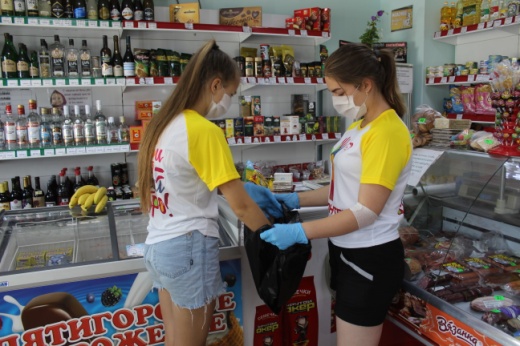 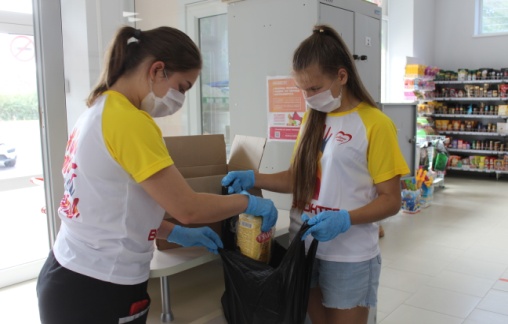 2.3.4.5.6.7.8.9.10…